Department of children and familiesDivision of Family and Economic Security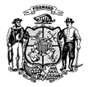                                      									        		                            پین							         	      		  State of  	  0000000000 AGENCY NAME								Wisconsin	 AGENCY ADDRESS									                                                                 CITY, WI  XXXXX-XXXX                                                                                                                                                  شماره پرونده                                                   						0000000000مددکارWisconsin Works (W-2):                           MM/DD/CCYY تاریخ:						                        WORKER NAME								                (999) 999-9999  شماره تلیفون:PARTICIPANT NAMEPARTICIPANT ADDRESSCITY, WI  XXXXX-XXXXاعلان عدم همکاری با الزامات  Wisconsin Works (W-2)NOTICE OF NONCOOPERATION WITH WISCONSIN WORKS (W-2) PROGRAM REQUIREMENTSممکن است معلومات شخصی که ارائه می دهید برای اهداف فرعی استفاده شود [Privacy Law, s. 15.04 (1)(m), Wisconsin Statutes]. برای ادامه دریافت پرداختی ها و خدمات W-2، شرکت کنندگان W-2 باید معلومات خود را ارائه دهند و در فعالیت ها شرکت کنند. مددکار W-2 شما تشخیص داده است که: 	یک فرد بزرگسال در گروه W-2 شما فعالیت های اختصاص یافته جستجوی شغلی را تکمیل نکرده است. 	مددکار W-2 شما دفعات زیادی سعی کرده است با شما تماس بگیرد و بیش از 30 روز قادر به برقراری تماس با شما نبوده است. 	شما در نوبت بررسی برنامه اشتغال پذیری (EP) خود شرکت نکرده اید. باید در اسرع وقت با مددکار W-2 خود تماس بگیرید و درخواست تنظیم دوباره نوبت بدهید. اگر به دلیل عدم دیدار شما با مددکار W-2 خود، EP شما منقضی شود، پرونده شما بسته خواهد شد. اگر پرونده شما بسته شود، دیگر پرداختی ها و خدمات W-2 را دریافت نخواهید کرد. 	یک فرد بزرگسال در گروه W-2 شما مطابق با دستورالعمل مددکار W-2 شما برای سایر برنامه های مساعدتی اقدام نکرده است.تاریخ عدم همکاری: MM/DD/CCYY.توضیحات تکمیلی مددکار: Up to 250 characters.اقدامات مورد نیازاکنون باید چکار کنم؟به محض دریافت این نامه، با مددکار W-2 خود تماس بگیرید و دلیل عدم همکاری خود با الزام(های) فهرست شده در بالا را به مددکارتان اطلاع دهید. برای ارتباط با مددکارتان، با شماره تلیفون موجود در بالای این نامه تماس بگیرید. مددکار W-2 من چکار خواهد کرد؟مددکار W-2 شما تعیین خواهد کرد که دلیل خوبی برای عدم همکاری دارید یا خیر. این «دلیل موجه» نامیده می شود.مددکار W-2 شما به شما اطلاع خواهد داد که به گواهی دلیل موجه نیاز دارید یا خیر و نحوه ارائه گواهی را توضیح خواهد داد. اگر به گواهی دلیل موجه نیاز باشد، باید این گواهی را تا تاریخ MM/DD/CCYY به مددکارتان ارائه دهید.اگر با مددکار W-2 خود تماس نگیرم چه اتفاقی خواهد افتاد؟اگر با مددکار W-2 خود تماس نگیرید یا گواهی دلیل موجه را تا تاریخ سررسید به مددکارتان ارائه ندهید، پرونده شما بسته خواهد شد. اگر قرار باشد پرونده شما بسته شود، یک اعلان واجدیت شرایط دریافت خواهید کرد که تاریخ پایان واجدیت شرایط شما برای W-2 را به شما اطلاع خواهد داد.آیا به تسهیلات نیاز دارید؟اگر چیزی مانع انجام فعالیت های W-2 شما می شود، لطفاً بلافاصله به مددکار W-2 خود اطلاع دهید. اگر برای انجام فعالیت های W-2 خود به تسهیلات نیاز دارید، لطفاً از مددکار خود که در صفحه یک این اعلان معرفی شده است درخواست کنید. تسهیلات به تغییراتی گفته می شود که انجام فعالیت های W-2 شما را آسان تر می کنند. همچنین، می توانید هر گونه خشونت خانگی فعلی یا گذشته را به مددکارتان اطلاع دهید. اگر مطمئن نیستید به تسهیلات نیاز دارید یا خیر، می توانید از مددکار خود بخواهید در بررسی ارزشیابی غیررسمی به شما کمک کند. همچنین، می توانید از مددکار خود بخواهید به شما کمک کند داکتری پیدا کنید که بتواند به توضیح دلیل ناتوانی شما در انجام فعالیت های W-2 کمک کند. ارزشیابی غیررسمی و گزارش های داکتر معلومات بیشتری درباره تسهیلات احتمالی مورد نیاز شما در محل برای مددکار شما فراهم خواهد کرد. 